NÁRODNÁ RADA SLOVENSKEJ REPUBLIKYVII. volebné obdobie––––––––––––––––––––––––––––––––––––––––––––––––––––––––––––––––––––––––753VLÁDNY NÁVRHZákonz ... 2018o technickej normalizácii a o zmene zákona č. 264/1999 Z. z. o technických požiadavkách na výrobky a o posudzovaní zhody a o zmene a doplnení niektorých zákonov v znení neskorších predpisovNárodná rada Slovenskej republiky sa uzniesla na tomto zákone:Čl. I§ 1Predmet zákonaTento zákon upravujea) 	pôsobnosť Úradu pre normalizáciu, metrológiu a skúšobníctvo Slovenskej republiky (ďalej len „úrad“) v oblasti technickej normalizácie, b) 	práva a povinnosti slovenského národného normalizačného orgánu,c)	tvorbu, poskytovanie, rozmnožovanie, rozširovanie, preverovanie a zrušenie slovenskej technickej normy a technickej normalizačnej informácie, d)	výdavky na tvorbu slovenskej technickej normy a technickej normalizačnej informácie,e)	ochranu slovenskej technickej normy a technickej normalizačnej informácie,f) 	poskytovanie inej technickej normy a inej technickej normalizačnej informácie, g) 	dohľad nad dodržiavaním tohto zákona,h) 	ukladanie pokút.§ 2Základné pojmyNa účely tohto zákona sa rozumie inou technickou normou technická norma podľa osobitného predpisu,) okrem pôvodnej slovenskej technickej normy,inou technickou normalizačnou informáciou normalizačný dokument vypracovaný medzinárodným normalizačným orgánom, ktorý nie je prijatý úradom ako slovenským národným normalizačným orgánom podľa § 4 ods. 1 písm. g) do sústavy slovenských technických noriem,oprávneným záujmom bezpečnosť, zdravie, život a majetok osôb alebo priaznivé životné prostredie.§ 3Technická norma a technická normalizačná informáciaTechnickou normou je technická norma podľa osobitného predpisu.) Technická norma nie je technickým predpisom.)Slovenskou technickou normou je technická norma prijatá úradom ako slovenským národným normalizačným orgánom do sústavy slovenských technických noriem podľa tohto zákona.Predbežnou slovenskou technickou normou je slovenská technická norma, ktorej platnosť je časovo ohraničená a ktorej účelom je overenie vhodnosti a účelnosti jej technického obsahu.Pôvodnou slovenskou technickou normou je slovenská technická norma, ktorá upravuje oblasť, ktorá nie je  predmetom úpravy európskej normy) alebo medzinárodnej normy,) a ktorá je spracovaná na základe požiadavky verejnosti alebo orgánu verejnej moci.Technickou normalizačnou informáciou je normalizačný dokument vypracovaný európskou normalizačnou organizáciou,) medzinárodným normalizačným orgánom) alebo úradom ako slovenským národným normalizačným orgánom a prijatý slovenským národným normalizačným orgánom do sústavy slovenských technických noriem. Technická normalizačná informácia sa nepovažuje za slovenskú technickú normu.Pôvodnou technickou normalizačnou informáciou je technická normalizačná informácia, ktorá upravuje oblasť, ktorá nie je predmetom úpravy normalizačného dokumentu vypracovaného európskou normalizačnou organizáciou alebo medzinárodným normalizačným orgánom a ktorá je spracovaná na základe požiadavky verejnosti alebo orgánu verejnej moci.Zmenou technickej normy je technická norma, ktorou sa vecne mení alebo dopĺňa technická norma, a za zmenu ju označí európska normalizačná organizácia, medzinárodný normalizačný orgán alebo úrad ako slovenský národný normalizačný orgán. Opravou technickej normy alebo opravou technickej normalizačnej informácie je dokument, ktorým sa opravuje formálna chyba technickej normy alebo technickej normalizačnej informácie, a za opravu ju označí európska normalizačná organizácia, medzinárodný normalizačný orgán alebo úrad ako slovenský národný normalizačný orgán. Sústavou slovenských technických noriem je súbor, ktorý obsahuje úplné znenia slovenských technických noriem, technických normalizačných informácií a ich opráv.(10)	Dodržiavanie slovenskej technickej normy alebo technickej normalizačnej informácie je dobrovoľné. (11)	Slovenská technická norma má značku „STN“ a predbežná slovenská technická norma má značku „STN P“. Technická normalizačná informácia má značku „TNI“. Vzor značiek „STN“, „STN P“ a „TNI“ je uvedený v prílohe. Ďalšie označenie, ktorým sa môže doplniť značka „STN“ alebo „TNI“, zverejní úrad ako slovenský národný normalizačný orgán na svojom webovom sídle.   (12) Slovenská technická norma a technická normalizačná informácia sa nesprístupňuje podľa osobitného predpisu.)(13)Ak orgán štátnej správy predpokladá použitie odkazu na slovenskú technickú normu v texte návrhu všeobecne záväzného právneho predpisu, je povinný na túto skutočnosť  písomne upozorniť úrad ako slovenský národný normalizačný orgán, najneskôr pred prijatím všeobecne záväzného právneho predpisu. a orgán štátnej správy je povinný postupovať podľa osobitného predpisu.)§ 4Úrad (1) 	Úrad a) 	určuje slovenskú technickú normu vhodnú na posudzovanie zhody,b) 	uverejňuje oznámenie o prijatí alebo zrušení slovenskej technickej normy a jej oprave, o prijatí alebo zrušení technickej normalizačnej informácie a jej oprave a o slovenskej technickej norme vhodnej na posudzovanie zhody vo Vestníku Úradu pre normalizáciu, metrológiu a skúšobníctvo Slovenskej republiky (ďalej len „vestník“) alebo v odôvodnených prípadoch na svojom webovom sídle,c) 	oznamuje) slovenský národný normalizačný orgán Európskej komisii,d) 	financuje činnosť slovenského národného normalizačného orgánu a uhrádza poplatky za členstvo slovenského národného normalizačného orgánu v európskej normalizačnej organizácii a medzinárodnom normalizačnom orgáne,e) 	vykonáva dohľad nad dodržiavaním tohto zákona,f) 	prejednáva priestupky a iné správne delikty a ukladá pokuty podľa § 16 a 17,g)	je slovenským národným normalizačným orgánom.)(2) 	Úrad ako slovenský národný normalizačný orgána) 	plní povinnosti, ktoré mu vyplývajú z členstva v európskej normalizačnej organizácii a medzinárodnom normalizačnom orgáne,b)	umožní účasť na tvorbe a zrušení európskej normy, európskeho normalizačného produktu,) medzinárodnej normy a inej technickej normalizačnej informácie každému, kto spĺňa požiadavky a pravidlá európskej normalizačnej organizácie, medzinárodného normalizačného orgánu alebo požiadavky úradu ako slovenského národného normalizačného orgánu zverejnené na webovom sídle úradu ako slovenského národného normalizačného orgánu tak, že zverejňuje na svojom webovom sídle oznámenie o návrhu európskej normy, návrhu európskeho normalizačného produktu, návrhu medzinárodnej normy a návrhu inej technickej normalizačnej informácie na verejné prerokovanie najneskôr jeden mesiac pred uplynutím lehoty určenej v oznámení,zabezpečí verejné prerokovanie návrhu európskej normy, návrhu európskeho normalizačného produktu, návrhu medzinárodnej normy a návrhu inej technickej normalizačnej informácie s každým, kto požiada o účasť na verejnom prerokovaní v lehote určenej v oznámení zverejnenom na svojom webovom sídle,oznamuje vydanú európsku normu, vydaný európsky normalizačný produkt, vydanú medzinárodnú normu a vydanú inú technickú normalizačnú informáciu na svojom webovom sídle,c) 	zverejňuje na svojom webovom sídle kritériá na tvorbu slovenskej technickej normy a technickej normalizačnej informácie v štátnom jazyku po ich schválení Radou pre technickú normalizáciu (ďalej len „rada“) ustanovenou v § 5,d) 	zabezpečuje tvorbu a zrušenie slovenskej technickej normy a technickej normalizačnej informácie podľa pravidiel ustanovených európskou normalizačnou organizáciou alebo medzinárodným normalizačným orgánom alebo podľa pravidiel ustanovených úradom ako slovenským národným normalizačným orgánom,e)	označuje slovenskú technickú normu, predbežnú slovenskú technickú normu a technickú normalizačnú informáciu podľa § 3 ods. 11,f) 	preveruje v spolupráci so zainteresovanou stranou,) či obsah pôvodnej slovenskej technickej normy a pôvodnej technickej normalizačnej informácie je v súlade s dosiahnutým stupňom rozvoja vedy a techniky,g)	oznamuje zámer prijatia novej pôvodnej slovenskej technickej normy európskej normalizačnej organizácii,h)	poskytuje podľa § 15 slovenskú technickú normu a jej opravu, technickú normalizačnú informáciu a jej opravu a inú technickú normu a jej zmenu a opravu,i) 	vyberá úhradu za poskytnutie slovenskej technickej normy, technickej normalizačnej informácie a inej technickej normy a jej zmeny,j) 	mesačne zverejňuje na svojom webovom sídle zoznam slovenských technických noriem a technických normalizačných informácií a ich opráv prijatých do sústavy slovenských technických noriem, ktoré nie je zverejnením podľa § 10 ods. 2,k)	chráni slovenskú technickú normu, technickú normalizačnú informáciu a inú technickú normu a jej zmenu podľa tohto zákona,l)	metodicky usmerňuje a riadi tvorbu a poskytovanie slovenskej technickej normy a jej opravy, technickej normalizačnej informácie a jej opravy a inej technickej normy a jej zmeny a opravy; metodické usmernenia zverejňuje na svojom webovom sídle,m)	prevádzkuje na svojom webovom sídle verejne prístupný portál slovenských technických noriem a technických normalizačných informácií a ich opráv (ďalej len „portál“),n)	zodpovedá za jazykovú a terminologickú správnosť prijatej slovenskej technickej normy a technickej normalizačnej informácie v štátnom jazyku.§ 5Rada(1) 	Rada ako odborný a poradný orgán predsedu úraduzabezpečuje nezávislosť úradu ako slovenského národného normalizačného orgánu,  dohliada na činnosť úradu ako slovenského národného normalizačného orgánu pri plnení úloh podľa § 4 ods. 2 písm. a),  posudzuje koncepčné záležitosti, ktoré sa týkajú technickej normalizácie na národnej, európskej a medzinárodnej úrovni,predkladá predsedovi úradu strategické odporúčania ku koncepcii štátnej politiky v oblasti technickej normalizácie v Slovenskej republike s ohľadom na aktuálne požiadavky národnej, európskej a medzinárodnej normalizácie a požiadavky národného hospodárstva,posudzuje, či úrad ako slovenský národný normalizačný orgán spĺňa kritériá členstva v európskej normalizačnej organizácii,schvaľuje kritériá na tvorbu slovenskej technickej normy v štátnom jazyku,pravidelne hodnotí činnosť úradu ako slovenského národného normalizačného orgánu vrátane plnenia mesačného zoznamu normalizačných úloh (ďalej len „plán technickej normalizácie“),monitoruje postupy úradu ako slovenského národného normalizačného orgánu súvisiace s činnosťou technickej komisie,vyjadruje sa k štatútu technickej komisie a rokovaciemu poriadku technickej komisie,vyjadruje sa k požiadavke verejnosti alebo orgánu verejnej moci na vypracovanie návrhu pôvodnej slovenskej technickej normy a jej zaradení do plánu technickej normalizácie,schvaľuje štatút rady a rokovací poriadok rady,plní iné povinnosti určené v štatúte rady.(2) 	Členmi rady sú zástupcovia zainteresovaných strán a zástupcovia orgánov verejnej moci. Počet zástupcov orgánov verejnej moci v rade je najviac jedna tretina z celkového počtu členov rady.(3) 	Členov rady vymenúva a odvoláva predseda úradu. (4) 	Funkcia člena rady je čestná a nezastupiteľná.(5) 	Zloženie, úlohy, organizačné zabezpečenie a spôsob rokovania rady upraví štatút rady a rokovací poriadok rady, ktorý vydá úrad.§ 6Technická komisiaTechnická komisia je odborný poradný orgán úradu ako slovenského národného normalizačného orgánu, ktorý sa podieľa na tvorbe slovenskej technickej normy, technickej normalizačnej informácie, na pripomienkovaní podľa § 9 ods. 2 písm. b) a ods. 3 písm. c) a ďalších činnostiach, ktoré súvisia s technickou normalizáciou. Zloženie, úlohy, organizačné zabezpečenie a spôsob rokovania technickej komisie upraví štatút technickej komisie a rokovací poriadok technickej komisie, ktorý vydá úrad ako slovenský národný normalizačný orgán.Tvorba slovenskej technickej normy a technickej normalizačnej informácie§ 7(1) 	Úrad ako slovenský národný normalizačný orgán pri zabezpečovaní činnosti podľa § 4 ods. 2 písm. d) spolupracuje s technickou komisiou a zainteresovanou stranou vrátane malých podnikov) a stredných podnikov,) orgánom verejnej moci a právnickou osobou alebo s fyzickou osobou, ktorá je na základe zmluvy s úradom ako slovenským národným normalizačným orgánom zodpovedná za spracovanie normalizačnej úlohy (ďalej len „spracovateľ“).(2) 	Spracovateľ a úrad ako slovenský národný normalizačný orgán postupujú pri tvorbe slovenskej technickej normy a technickej normalizačnej informácie podľa § 8 až 10, pravidiel európskej normalizačnej organizácie, pravidiel medzinárodného normalizačného orgánu a  metodického postupu úradu ako slovenského národného normalizačného orgánu zverejneného na webovom sídle úradu ako slovenského národného normalizačného orgánu.(3) 	Tvorba slovenskej technickej normy a technickej normalizačnej informácie jea) 	zostavenie  plánu technickej normalizácie, b)	spracovanie návrhu slovenskej technickej normy alebo návrhu technickej normalizačnej informácie,c) 	prijatie a oznámenie slovenskej technickej normy alebo technickej normalizačnej informácie.§ 8 Zostavenie plánu technickej normalizácie(1) 	Úrad ako slovenský národný normalizačný orgán zostaví plán technickej normalizácie a zverejní ho na svojom webovom sídle najneskôr desiaty deň kalendárneho mesiaca, ktorý nasleduje po mesiaci, v ktorom bol plán technickej normalizácie zostavený. (2) 	Úrad ako slovenský národný normalizačný orgán v pláne technickej normalizácie určí pri európskej norme, európskom normalizačnom produkte, medzinárodnej norme a inej technickej normalizačnej informácii spôsob ich prijatia do sústavy slovenských technických noriem, ktorým je prevzatiea) 	prekladom do štátneho jazyka,b) bez prekladu do štátneho jazyka aleboc) 	bez prekladu do štátneho jazyka s anotáciou v štátnom jazyku.(3) 	Úrad ako slovenský národný normalizačný orgán v pláne technickej normalizácie uvedie zámer na spracovanie pôvodnej slovenskej technickej normy alebo zámer na spracovanie pôvodnej technickej normalizačnej informácie, o ktorých spracovaní a prijatí do sústavy slovenských technických noriem rozhodol.  § 9Spracovanie slovenskej technickej normy a technickej normalizačnej informácie(1) Úrad ako slovenský národný normalizačný orgán pri spracovaní návrhu pôvodnej slovenskej technickej normy alebo návrhu pôvodnej technickej normalizačnej informácie alebo pri spracovaní návrhu slovenskej technickej normy alebo návrhu technickej normalizačnej informácie spôsobom podľa § 8 ods. 2 písm. a) alebo písm. c) vyberie spracovateľa podľa osobitného predpisu.) Tento postup sa neuplatňuje, ak náklady na spracovanie návrhu slovenskej technickej normy alebo návrhu technickej normalizačnej informácie neuhrádza úrad.(2) 	Spracovateľ alebo úrad ako slovenský národný normalizačný orgán pri spracovaní návrhu pôvodnej slovenskej technickej normy alebo návrhu pôvodnej technickej normalizačnej informáciea) 	spracuje návrh pôvodnej slovenskej technickej normy alebo návrh pôvodnej technickej normalizačnej informácie,b) 	predloží spracovaný návrh pôvodnej slovenskej technickej normy alebo spracovaný návrh pôvodnej technickej normalizačnej informácie na pripomienkovanie členom technickej komisie alebo členom pracovnej skupiny na to vytvorenej,c) 	upraví návrh pôvodnej slovenskej technickej normy alebo návrh pôvodnej technickej normalizačnej informácie podľa uplatnených pripomienok technickej komisie alebo pracovnej skupiny na to vytvorenej, ktorý úrad ako slovenský národný normalizačný orgán do 15 pracovných dní od doručenia návrhu pôvodnej slovenskej technickej normy alebo návrhu pôvodnej technickej normalizačnej informácie predloží na verejné prerokovanie verejnosti uverejnením oznámenia na svojom webovom sídle; ak návrh spracuje úrad ako slovenský národný normalizačný orgán, bezodkladne najneskôr do 15 pracovných dní od spracovania návrhu pôvodnej slovenskej technickej normy alebo návrhu pôvodnej technickej normalizačnej informácie predloží na verejné prerokovanie verejnosti uverejnením oznámenia na svojom webovom sídle, ad) 	upraví návrh pôvodnej slovenskej technickej normy alebo návrh pôvodnej technickej normalizačnej informácie podľa uplatnených pripomienok z verejného prerokovania. (3) 	Spracovateľ alebo úrad ako slovenský národný normalizačný orgán pri spracovaní návrhu slovenskej technickej normy alebo návrhu technickej normalizačnej informácie spôsobom podľa § 8 ods. 2 písm. a) alebo písm. c)a) 	spracuje návrh slovenskej technickej normy alebo návrh technickej normalizačnej informácie,b) 	predloží spracovaný návrh slovenskej technickej normy alebo spracovaný návrh technickej normalizačnej informácie na pripomienkovanie členom technickej komisie a každému, kto požiada o účasť na prerokovaní v lehote určenej v pláne technickej normalizácie zverejnenom na webovom sídle úradu ako slovenského národného normalizačného orgánu,c) 	upraví návrh slovenskej technickej normy alebo návrh technickej normalizačnej informácie podľa uplatnených pripomienok technickej komisie alebo toho, kto požiadal o účasť na prerokovaní. (4) 	Úrad ako slovenský národný normalizačný orgán pri spracovaní návrhu slovenskej technickej normy alebo návrhu technickej normalizačnej informácie spôsobom podľa § 8 ods. 2 písm. b) spracuje názov slovenskej technickej normy alebo názov technickej normalizačnej informácie v štátnom jazyku.(5) 	Spracovateľ alebo úrad ako slovenský národný normalizačný orgán pri spracovaní návrhu slovenskej technickej normy alebo návrhu technickej normalizačnej informácie zabezpečí súlad návrhu slovenskej technickej normy a návrhu technickej normalizačnej informácie s prijatými a oznámenými slovenskými technickými normami a technickými normalizačnými informáciami a súlad návrhu slovenskej technickej normy a návrhu technickej normalizačnej informácie s technickými predpismi.(6) 	Úrad ako slovenský národný normalizačný orgán po ukončení postupu podľa odseku 2, 3 alebo odseku 4 zabezpečí jazykovú a terminologickú korektúru.§ 10Prijatie a oznámenie o prijatí slovenskej technickej normy a technickej normalizačnej informácie (1) 	Úrad ako slovenský národný normalizačný orgán po spracovaní návrhu slovenskej technickej normy alebo návrhu technickej normalizačnej informácie podľa § 9 prijme slovenskú technickú normu alebo technickú normalizačnú informáciu do sústavy slovenských technických noriem.(2) 	Úrad oznámi prijatie slovenskej technickej normy alebo prijatie technickej normalizačnej informácie vo vestníku alebo v odôvodnených prípadoch na svojom webovom sídle.(3) 	Slovenská technická norma a technická normalizačná informácia nadobúda platnosť prvým dňom kalendárneho mesiaca, ktorý nasleduje po mesiaci, v ktorom bola oznámená vo vestníku, alebo ak bola oznámená na webovom sídle úradu, dňom jej oznámenia na webovom sídle úradu.§ 11Zmena slovenskej technickej normy, oprava a zrušenie slovenskej technickej normy a technickej normalizačnej informácie Úrad ako slovenský národný normalizačný orgán postupuje pri zmene, oprave alebo zrušení slovenskej technickej normy alebo technickej normalizačnej informácie primerane podľa § 8 až 10.§ 12Výdavky na tvorbu slovenskej technickej normy a technickej normalizačnej informácie(1)	Výdavky na tvorbu slovenskej technickej normy a technickej normalizačnej informácie a ich opráv v štátnom jazyku, ktoré vyhovujú prijatým a zverejneným kritériám podľa § 4 ods. 2 písm. c), uhrádza úrad. Inak výdavky na spracovanie slovenskej technickej normy a technickej normalizačnej informácie v štátnom jazyku uhrádza ten, kto požaduje ich tvorbu.(2) 	Výdavky na spracovanie slovenskej technickej normy v štátnom jazyku, ktorá sa uvádza priamo v texte technického predpisu, a výdavky na každé poskytnutie slovenskej technickej normy, ktorá sa uvádza priamo v texte technického predpisu, uhrádza orgán štátnej správy, ktorý je zodpovedným predkladateľom návrhu technického predpisu, v ktorom priamo v texte uviedol slovenskú technickú normu. § 13Harmonizovaná technická norma a slovenská technická norma vhodná na posudzovanie zhody(1) 	Dodržiavanie harmonizovanej technickej normy) alebo slovenskej technickej normy vhodnej na posudzovanie zhody alebo ich časti sa považuje za splnenie technických požiadaviek určených technickým predpisom, na ktoré sa harmonizovaná technická norma alebo slovenská technická norma vhodná na posudzovanie zhody alebo ich časť vzťahuje.(2) 	Ak neexistuje harmonizovaná technická norma, úrad po prerokovaní s príslušným ministerstvom alebo ostatným ústredným orgánom štátnej správy určí slovenskú technickú normu vhodnú na posudzovanie zhody. Určenie slovenskej technickej normy vhodnej na posudzovanie zhody oznámi úrad vo vestníku. V oznámení úrad uvedie názov technického predpisu, na ktorý sa vzťahuje slovenská technická norma vhodná na posudzovanie zhody.(3) 	Námietku proti harmonizovanej technickej norme podľa osobitného predpisu) uplatní úrad na podnet príslušného ministerstva, ostatného ústredného orgánu štátnej správy alebo orgánu dohľadu. (4) 	Návrh na zrušenie určenia slovenskej technickej normy vhodnej na posudzovanie zhody podáva príslušné ministerstvo alebo ostatný ústredný orgán štátnej správy úradu, ktorý zrušenie určenia slovenskej technickej normy vhodnej na posudzovanie zhody oznámi vo vestníku.§ 14Spôsob ochrany slovenskej technickej normy a technickej normalizačnej informácie(1) 	Názov slovenská technická norma a značka „STN“, názov predbežná slovenská technická norma a značka „STN P“ a názov technická normalizačná informácia a značka „TNI“ sa nesmie použiť na označenie iného dokumentu.(2) 	Úrad ako slovenský národný normalizačný orgán zabezpečí slovenskú technickú normu, technickú normalizačnú informáciu, inú technickú normu a jej zmenu a inú technickú normalizačnú informáciu v listinnej podobe ochrannými prvkami proti ich neoprávnenému rozmnožovaniu alebo rozširovaniu.(3) 	Úrad ako slovenský národný normalizačný orgán zabezpečí slovenskú technickú normu a technickú normalizačnú informáciu v elektronickej podobe elektronickými nástrojmi s ochrannými prvkami proti ich neoprávnenému rozširovaniu alebo rozmnožovaniu.(4) 	Neoprávnené rozmnoženie slovenskej technickej normy alebo technickej normalizačnej informácie je vyhotovenie kópie slovenskej technickej normy alebo technickej normalizačnej informácie alebo ich častí akýmkoľvek prostriedkom a v akejkoľvek forme bez súhlasu úradu ako slovenského národného normalizačného orgánu.(5) 	Neoprávnené rozšírenie slovenskej technickej normy alebo technickej normalizačnej informácie je poskytnutie slovenskej technickej normy alebo technickej normalizačnej informácie alebo ich častí vrátane ponuky na ich poskytnutie akýmkoľvek spôsobom a v akejkoľvek forme bez súhlasu úradu ako slovenského národného normalizačného orgánu.(6) 	Za neoprávnené rozmnoženie alebo neoprávnené rozšírenie slovenskej technickej normy alebo technickej normalizačnej informácie sa nepovažuje citácia časti slovenskej technickej normy alebo časti technickej normalizačnej informácie, ak na citáciu časti slovenskej technickej normy alebo technickej normalizačnej informácie na základe žiadosti udelil súhlas úrad ako slovenský národný normalizačný orgán; žiadosť sa podáva prostredníctvom automatizovaného systému,informácia o slovenskej technickej norme a technickej normalizačnej informácii, ktorá bola oznámená vo vestníku alebo na webovom sídle úradu podľa § 10 ods. 2.(7) 	Úrad ako slovenský národný normalizačný orgán udelí súhlas na odplatné citovanie časti slovenskej technickej normy alebo časti technickej normalizačnej informácie bezodkladne,  najneskôr do 30 dní odo dňa doručenia žiadosti o udelenie súhlasu. Žiadosť obsahuje najmä identifikáciu žiadateľa, účel a rozsah citácie časti slovenskej technickej normy alebo časti technickej normalizačnej informácie a názov slovenskej technickej normy alebo názov technickej normalizačnej informácie, ktorú požaduje citovať. (8) 	Úrad ako slovenský národný normalizačný orgán udelí súhlas na bezodplatné citovanie časti slovenskej technickej normy alebo technickej normalizačnej informácie bezodkladne, najneskôr do desiatich pracovných dní odo dňa doručenia žiadosti o udelenie súhlasu, na poskytovanievýchovy a vzdelávania podľa osobitného predpisu,)vzdelávania v rámci akreditovaného študijného programu na vysokej škole alebokontinuálneho vzdelávania a atestácie pedagogických zamestnancov a odborných zamestnancov) nekomerčného charakteru,vypracovanie a obhajobukomplexnej odbornej práce, projektu alebo súťažnej práce, absolventskej písomnej práce, písomnej absolventskej práce v rámci výchovy a vzdelávania,)záverečnej práce v rámci štúdia na vysokej škole) alebozáverečnej práce v rámci kontinuálneho vzdelávania pedagogických zamestnancov a odborných zamestnancov nekomerčného charakteru a atestačnej práce pedagogického zamestnanca a odborného zamestnanca.) § 15 Poskytovanie slovenskej technickej normy, technickej normalizačnej informácie,  inej technickej normy a vestníka(1) 	Slovenská technická norma, technická normalizačná informácia, iná technická norma a jej zmena a vestník sa poskytuje za úhradu, ak odsek 4 neustanovuje inak.(2) 	Slovenská technická norma a technická normalizačná informácia a ich oprava sa poskytuje v listinnej podobe, v elektronickej podobe alebo prostredníctvom portálu. Iná technická norma a jej zmena a oprava a iná technická normalizačná informácia a jej oprava sa poskytuje v listinnej podobe. Podrobnosti o portáli zverejní úrad ako slovenský národný normalizačný orgán na svojom webovom sídle.(3) 	Úrad ako slovenský národný normalizačný orgán poskytne bezodplatne slovenskú technickú normu podľa § 3 ods. 13 prostredníctvom portálu každému, kto požiada o jej poskytnutie, týmto nie je dotknutá povinnosť orgánu štátnej správy podľa § 12 ods. 2. Úrad ako slovenský národný normalizačný orgán je oprávnený rozhodnutím odmietnuť takéto poskytnutie, ak ide o zjavné zneužívanie tohto práva.(4)	Spracovateľ pôvodnej slovenskej technickej normy alebo pôvodnej technickej normalizačnej informácie má nárok na bezodplatné poskytnutie jedného výtlačku pôvodnej slovenskej technickej normy alebo pôvodnej technickej normalizačnej informácie v listinnej podobe, na spracovaní ktorej sa podieľal. (5) 	Opravu slovenskej technickej normy, technickej normalizačnej informácie, inej technickej normy a inej technickej normalizačnej informácie poskytuje úrad ako slovenský národný normalizačný orgán bezodplatne.(6) Nárok na vrátenie úhrady za poskytnutie slovenskej technickej normy, technickej normalizačnej informácie alebo inej technickej normy a jej zmeny v listinnej podobe vzniká, aka) 	chýba jej text alebo strana alebob) 	je poškodená jej väzba.(7) 	Nárok na vrátenie úhrady za poskytnutie slovenskej technickej normy alebo technickej normalizačnej informácie v elektronickej podobe vzniká, ak je poškodené záznamové médium, na ktorom je zapísaná slovenská technická norma alebo technická normalizačná informácia.(8) 	Nárok na vrátenie úhrady podľa odseku 6 alebo odseku 7 je možné uplatniť pri prevzatí slovenskej technickej normy, technickej normalizačnej informácie alebo inej technickej normy a jej zmeny; úrad ako slovenský národný normalizačný orgán môže namiesto vrátenia úhrady za poskytnutie slovenskej technickej normy, technickej normalizačnej informácie alebo inej technickej normy a jej zmeny vykonať výmenu za úplnú alebo nepoškodenú slovenskú technickú normu, technickú normalizačnú informáciu alebo inú technickú normu a jej zmenu v listinnej podobe alebo za nepoškodené záznamové zariadenie, na ktorom je zapísaná slovenská technická norma alebo technická normalizačná informácia v elektronickej podobe.Priestupky a iné správne delikty§16Priestupku sa dopustí ten, ktoneoprávnene rozmnoží alebo rozšíri predbežnú slovenskú technickú normu alebo technickú normalizačnú informáciu alebo ich časť,neoprávnene označí dokument značkou „STN P“,neoprávnene bezodplatne rozmnoží alebo rozšíri slovenskú technickú normu alebo jej časť,neoprávnene označí dokument značkou „STN“,za odplatu rozmnoží alebo rozšíri slovenskú technickú normu alebo jej časť.Úrad uloží za priestupok podľa odseku 1 písm. a) alebo písm. b) pokutu od 50 eur do 2 500 eur, za priestupok podľa odseku 1 písm. c) pokutu od 75 eur do 5 000 eur a za priestupok podľa odseku 1 písm. d) alebo písm. e) pokutu od 175 eur do 10 000 eur.Na priestupky a ich prejednávanie sa vzťahuje všeobecný predpis o priestupkoch.) § 17 (1) 	Úrad uloží pokutu od 100 eur do 5 000 eur fyzickej osobe podnikateľovi alebo právnickej osobe, ktorá neoprávnene rozmnoží alebo rozšíri predbežnú slovenskú technickú normu alebo technickú normalizačnú informáciu alebo ich časť alebo ktorá neoprávnene označí dokument značkou „STN P“.(2) 	Úrad uloží pokutu od 150 eur do 10 000 eur fyzickej osobe podnikateľovi alebo právnickej osobe, ktorá neoprávnene bezodplatne rozmnoží alebo rozšíri slovenskú technickú normu alebo jej časť.(3) 	Úrad uloží pokutu od 350 eur do 35 000 eur fyzickej osobe podnikateľovi alebo právnickej osobe, ktorá neoprávnene a) 	označí dokument značkou „STN“ alebob) 	za odplatu rozmnoží alebo rozšíri slovenskú technickú normu alebo jej časť.§ 18(1) 	Konanie o uložení pokuty je možné začať  do troch rokov odo dňa, keď došlo k protiprávnemu konaniu.(2) 	Pri ukladaní pokuty sa prihliada na závažnosť, spôsob, čas trvania a následky protiprávneho konania.(3) 	Pokuty sú príjmom štátneho rozpočtu.(4) 	Ak do jedného roka od právoplatnosti rozhodnutia o uložení pokuty dôjde k opakovanému protiprávnemu konaniu, úrad uloží pokutu do výšky dvojnásobku sadzby uloženej pokuty.§ 19Splnomocňovacie ustanovenieÚrad vydá všeobecne záväzný právny predpis, v ktorom ustanovívýšku úhrady pre používateľov za poskytovanie slovenskej technickej normy, technickej normalizačnej informácie, inej technickej normy a jej zmeny a vestník, za udelenie súhlasu na citovanie časti slovenskej technickej normy alebo technickej normalizačnej informácie, výšku úhrady pre používateľov za činnosti súvisiace s poskytovaním slovenskej technickej normy, technickej normalizačnej informácie a inej technickej normy a jej zmeny,minimálnu výšku úhrady za poskytnutie služby STN-online prostredníctvom portálu a výšku úhrady pre používateľov za poskytovanie služby STN-online prostredníctvom portálu, spôsob poskytovania slovenskej technickej normy, technickej normalizačnej informácie a inej technickej normy a jej zmeny, podrobnosti o udelení súhlasu na citovanie časti slovenskej technickej normy alebo časti technickej normalizačnej informácie, vzor žiadosti o udelenie súhlasu na citovanie časti slovenskej technickej normy alebo časti technickej normalizačnej informácie a vzor súhlasu na citovanie časti slovenskej technickej normy alebo časti technickej normalizačnej informácie,zľavu z úhrady podľa písmena a) a b).§ 20Prechodné ustanovenia(1) 	Konania začaté pred 1. aprílom 2018 sa dokončia podľa právnych predpisov účinných do 31. marca 2017.(2) 	Úrad zosúladí právne vzťahy súvisiace s poskytovaním slovenských technických noriem a iných technických noriem poskytnutých pred 1. aprílom 2018 s právnymi predpismi účinnými od 1. apríla 2018, najneskôr do 31. marca 2019.(3) 	Slovenské technické normy, predbežné slovenské technické normy a technické normalizačné informácie prijaté do sústavy slovenských technických noriem pred 1. aprílom 2018 sa považujú za slovenské technické normy, predbežné slovenské technické normy a technické normalizačné informácie podľa tohto zákona.(4) 	Doterajšie technické komisie sa považujú za technické komisie podľa tohto zákona.(5) 	Vykonávací právny predpis vydaný na základe splnomocnenia podľa doterajšieho zákona je vykonávacím právnym predpisom podľa tohto zákona do vydania vykonávacieho právneho predpisu podľa § 19, najneskôr však do 1. apríla 2019. Čl. IIZákon č. 264/1999 Z. z. o technických požiadavkách na výrobky a o posudzovaní zhody a o zmene a doplnení niektorých zákonov v znení zákona č. 436/2001 Z. z., zákona č. 254/2003 Z. z., zákona č. 505/2009 Z. z. a zákona č. 51/2017 Z. z. sa mení takto:V § 1 sa vypúšťa písmeno b). Doterajšie písmená c) až g) sa označujú ako písmená b) až f).V § 1 písm. e) sa vypúšťajú slová „technickej normalizácie a“. V § 3 ods. 1 úvodnej vete sa vypúšťajú slová „technickej normalizácie a“.V § 3 ods. 1 písm. a) sa slová „koncepcie v oblasti technickej normalizácie a“ nahrádzajú slovami „koncepciu v oblasti“.§ 3 ods. 1 písm. c) sa vypúšťajú slová „z oblasti slovenských technických noriem“.V § 3 ods. 1 sa vypúšťajú písmená d) a e). Doterajšie písmená f) až h) sa označujú ako písmená d) až f).V § 3 ods. 1 písm. e) sa vypúšťajú slová „oznámenia o slovenských technických normách, o slovenských technických normách uvedených v technickom predpise a o slovenských technických normách vhodných na posudzovanie zhody,“.V § 3 ods. 1 písm. f) sa vypúšťa prvý bod. Doterajší druhý bod a tretí bod sa označujú ako prvý bod a druhý bod. V § 3 sa vypúšťa odsek 5. Doterajší odsek 6 sa označuje ako odsek 5. § 5 až 7 sa vypúšťajú.V § 8 ods. 1 sa vypúšťajú slová „o návrhoch slovenských technických noriem“.V § 8 ods. 2 písm. a) sa za slovom „predpisov“ vypúšťa čiarka a slová „slovenských technických noriem“.V § 8 ods. 4 sa vypúšťajú slová „alebo slovenskú technickú normu oznámenú podľa odseku 2“. V § 8 ods. 5 prvej vete sa za slovom „predpisov“ vypúšťa čiarka a slová „o návrhoch technických noriem“ a v druhej vete sa vypúšťa čiarka a slová „návrhov slovenských technických noriem, ich zmien“.V § 32 ods. 1 sa vypúšťajú písmená a) a b). Doterajšie písmená c) až e) sa označujú ako písmená a) až c).Čl. IIITento zákon nadobúda účinnosť 1. apríla 2018, okrem čl. I § 14 ods. 6 písm. a) vety za bodkočiarkou, ktorá nadobúda účinnosť 1. apríla 2020.Príloha k zákonu č. .../2018 Z. z.1. Značka „STN“: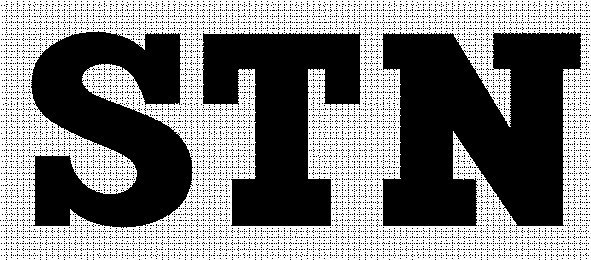 2. Značka „STN P“: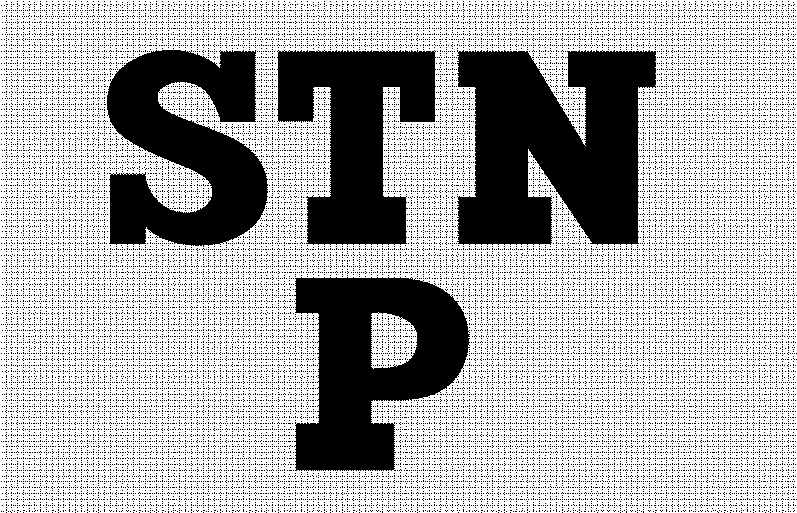 3. Značka „TNI“: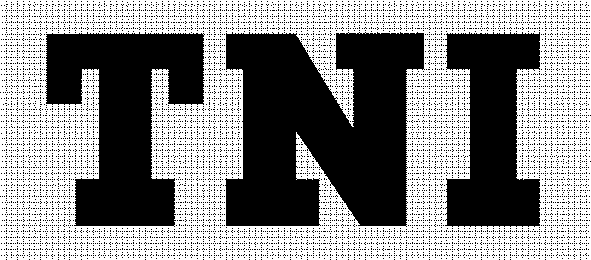 